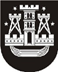 KLAIPĖDOS MIESTO SAVIVALDYBĖS TARYBASPRENDIMASDĖL KLAIPĖDOS LOPŠELIO-DARŽELIO „LIEPAITĖ“ NUOSTATŲ PATVIRTINIMO2015 m. spalio 29 d. Nr. T2-292KlaipėdaVadovaudamasi Lietuvos Respublikos vietos savivaldos įstatymo 16 straipsnio 3 dalies 9 punktu, 18 straipsnio 1 dalimi ir Lietuvos Respublikos biudžetinių įstaigų įstatymo 6 straipsnio 5 dalimi, Klaipėdos miesto savivaldybės taryba nusprendžia:Patvirtinti Klaipėdos lopšelio-darželio „Liepaitė“ nuostatus (pridedama).Įgalioti Andželiką Petkevičienę, Klaipėdos lopšelio-darželio „Liepaitė“ direktorę, pasirašyti nuostatus ir įregistruoti juos Juridinių asmenų registre.Pripažinti netekusiu galios Klaipėdos miesto savivaldybės administracijos direktoriaus 2012 m. vasario 2 d. įsakymą Nr. AD1-257 „Dėl Klaipėdos lopšelio-darželio „Liepaitė“ nuostatų patvirtinimo“.Savivaldybės merasVytautas Grubliauskas